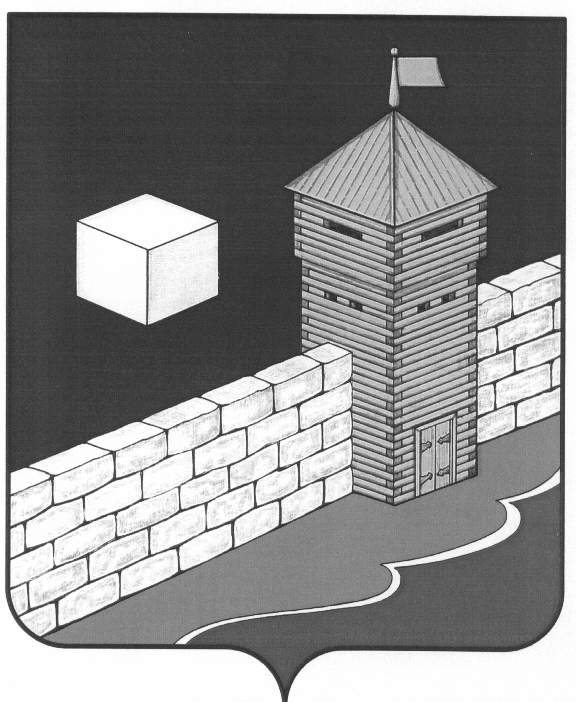 КОНТРОЛЬНО-РЕВИЗИОННАЯ  КОМИССИЯЕТКУЛЬСКОГО МУНИЦИПАЛЬНОГО РАЙОНАЛенина ул., д. 34, каб. 37, с. Еткуль, 456560. тел./факс (35145) 2-26-93с. Еткуль                                                                                                                      исх.№ 32от «06» марта 2017г.Заключение № 12-зпо результатам внешней проверки годового отчета «Об исполнении бюджета Новобатуринского сельского поселения за 2016 год»	На основании статьи 264.4 Бюджетного кодекса РФ и распоряжения председателя  контрольно-ревизионной  комиссии  Еткульского муниципального района  В.Г. Садовского  «О внешней проверке годовой бюджетной отчетности сельских поселений» от 26 января 2017года №02-06/01-ОД, в соответствии с Соглашением «О передаче контрольно-ревизионной комиссии Еткульского муниципального района полномочий контрольно-счетного органа Новобатуринского сельского поселения по осуществлению внешнего муниципального финансового контроля» от 28.12.2015г., заместителем председателя контрольно-ревизионной комиссии  Еткульского муниципального района Е.В. Тутаровой проведена внешняя проверка годового отчета «Об исполнении бюджета Новобатуринского сельского поселения за 2016 год».Цель проверки: Подготовка  заключения об исполнении бюджета Новобатуринского сельского поселения за 2016 год.Предмет проверки: годовая бюджетная отчётность за 2016год.Задачи проверки:  - проверить состав и содержание форм годовой бюджетной отчётности за 2016 год;-определить полноту исполнения бюджета по объему и структуре доходов;-установить своевременность и полноту исполнения расходных обязательств бюджета, в том числе по исполнению программной части бюджета;-определить законность и обоснованность источников финансирования дефицита местного бюджета;-провести анализ выявленных по итогам исполнения бюджета отклонений и нарушений бюджетного процесса, а так же внести предложения по их устранению;- дать  оценку достоверности данных годового отчёта об исполнении бюджета поселения  за 2016 год.Форма проверки: камеральная. Проверка проводилась с 03.03.2017г. по 06.03.2017г.Ответственными должностными лицами в проверяемом периоде являлись: - Глава администрации Новобатуринского сельского поселения –  А.М. Абдулин;- Главный бухгалтер администрации Новобатуринского сельского поселения – В.К. Мальгина.1. Общие положения	Администрация Новобатуринского сельского поселения имеет свою территорию, в границах которой осуществляется местное самоуправление, действует на основании Устава, принятого решением Совета депутатов Новобатуринского сельского поселения от 31.05.2005г. №03. 	Администрация является юридическим лицом, имеет гербовую печать, бланки со своим наименованием, расчётный и лицевой счета, муниципальную имущественную собственность.	Согласно данным отчета «Сведения о количестве подведомственных учреждений» (ф.0503161) на 01.01.2016 года и на 31.12.2016 года в ведении Администрации   Новобатуринского сельского поселения находилось 2 учреждения:- администрация Новобатуринского сельского поселения, орган власти, участник бюджетного процесса;- МКУК  «Библиотека Новобатуринского сельского поселения», казённое учреждение, получатель бюджетных средств;- МБУК «Дом культуры Новобатуринского сельского поселения», получатель субсидий.           Проверка проведена на основе бюджетной отчетности администрации Новобатуринского сельского поселения за 2016 год в составе, определенном Инструкцией о порядке составления и представления годовой, квартальной и месячной отчетности об исполнении бюджетов бюджетной системы РФ, утвержденной приказом Минфина РФ от 28.12.2010 №191н в ред. от 26.10.2012г.  (далее – Инструкция №191н), Инструкцией о порядке составления, представления годовой, квартальной бухгалтерской отчетности государственных (муниципальных) бюджетных и автономных учреждений, утвержденной приказом Минфина РФ от 25.03.2011г. №33н (далее – Инструкция №33н).Перечень законодательных и других нормативных правовых актов:Бюджетный кодекс Российской Федерации;Налоговый кодекс Российской Федерации;Закон РФ от 06.10.2003 № 131-ФЗ «Об общих принципах организации местного самоуправления в Российской Федерации»;Федеральный закон от 6.12.2011г. № 402-ФЗ «О бухгалтерском учете»;Приказ Минфина России от 01.12.2010 N 157н (ред. от 12.10.2012) "Об утверждении Единого плана счетов бухгалтерского учета для органов государственной власти (государственных органов), органов местного самоуправления, органов управления государственными внебюджетными фондами, государственных академий наук, государственных (муниципальных) учреждений и Инструкции по его применению";Инструкция о порядке составления и представления годовой, квартальной и месячной отчетности об исполнении бюджетов бюджетной системы Российской Федерации, утвержденная приказом Минфина России от 28 декабря 2010 г. N 191н (с изменениями и дополнениями);Указания о порядке применения бюджетной классификации Российской Федерации, утвержденные приказом Минфина России от 28 декабря 2010 г. № 190н (с изменениями и дополнениями);Решение Совета депутатов Новобатуринского сельского поселения №07 от 22.10.2013г. «Об утверждении в новой редакции положения о бюджетном процессе в Новобатуринском сельском поселении»;Решение Совета депутатов Новобатуринского сельского поселения №22 от 25.12.2015г. «О бюджете  Новобатуринского сельского поселения на 2016 год».2. Проверка полноты и состава представленной отчетности в соответствии с требованиями  приказа от 28.12.2010г. №191н. (в редакции от 29.12.2011г. №191н). В нарушение  требований  п.11.1 Инструкции №191н « О порядке составления и предоставления годовой, квартальной, месячной отчётности  об исполнении бюджетов бюджетной системы Российской Федерации» утв. пр. МФ РФ от 28.12.2010г. № 191н (изм. от 29.12.2011г. № 191н) бюджетная отчетность сельского поселения за 2016 год предоставлена в контрольно-ревизионную комиссию  с нарушением установленного срока (вх. № 29 от 02.03.2017г.), представлены  следующие формы:Баланс исполнения бюджета на 01.01.2017г. (ф.0503120);Справка по заключению счетов бюджетного учёта  отчётного финансового года (ф. 0503110);Сведения о движении нефинансовых активов (ф.0503168);Справка по консолидированным расчетам (ф.0503125);Сведения о дебиторской и кредиторской задолженности (ф.0503169);Сведения об изменении бюджетной росписи ГРБС (ф.0503163);Сведения о результатах деятельности (ф. 0503162);Сведения об исполнении бюджета (ф. 0503164);Сведения об исполнении мероприятий в рамках целевых программ (ф.0503166);Баланс по поступлениям и выбытиям бюджетных средств (ф.0503140);Отчет о движении денежных средств (ф.0503123);Отчет о финансовых результатах (ф.0503121);Отчет об исполнении бюджета (ф.0503117);Отчет о принятых обязательствах (ф.0503128);Сведения о количестве подведомственных участников бюджетного процесса (ф. 0503161);Пояснительная записка (ф.0503160);Справочные таблицы.            В соответствии с п.9. инструкции 191н  бюджетная отчётность составлена с нарастающим      итогом,  с начала года, в рублях  с точностью до второго десятичного знака после запятой.2.1.     Проверка соответствия Главного распорядителя бюджетных средствосновным характеристикам ст. 158 БК РФ	Полномочиями  по осуществлению функций  администратора  доходов бюджет Новобатуринского сельского поселения утверждены: Главный распорядитель средств бюджета Новобатуринского сельского поселения:- Администрация Новобатуринского сельского поселения; 2.   Получатель  средств  бюджета Новобатуринского сельского поселения - Администрация Новобатуринского сельского поселения.2.2.  Проверка соответствия Главного  администратора бюджетных  средств основным характеристикам ст. 160.1  БК РФРешением  Совета депутатов Новобатуринского сельского поселения  №22 от 25.12.2015г. «О бюджете Новобатуринского сельского поселения на 2016 год» утвержден  перечень главных администраторов доходов бюджета  сельского поселения:659 - Администрация сельского поселения007 - Контрольно-счетная палата Челябинской области	034 - Главное контрольное управление Челябинской области161 - Управление  Федеральной  антимонопольной службы по Челябинской области182 - Управление Федеральной налоговой службы по Челябинской области188 - Главное  управление Министерства внутренних дел Российской Федерации по Челябинской области.3. Организация  бюджетного  процесса в Новобатуринскомсельском поселении. Основные характеристики исполнения бюджета за 2016 годБюджетный процесс в Новобатуринском сельском поселении  основан на нормах  Бюджетного кодекса РФ, Устава Новобатуринского сельского поселения, а также  Положения о бюджетном процессе.Бюджет на 2016 год  утверждён до начала  финансового года. Предельные  значения его параметров, установленные ст. 184.1 БК РФ  и ст. ст.15, 20. Положения о бюджетном процессе, соблюдены.Решением Совета депутатов Новобатуринского сельского поселения №22 от 25.12.2015г. «О бюджете Новобатуринского сельского поселения на 2016 год» (далее – решение о бюджете) утверждены основные характеристики бюджета Новобатуринского сельского поселения на 2016 год:- общий объем доходов бюджета поселения в сумме 3716,35тыс. руб., в том числе безвозмездные поступления от других бюджетов бюджетной системы Российской Федерации в сумме 2576,35тыс. руб.;- общий объем расходов бюджета поселения в сумме 3716,35 тыс. руб.;- без дефицита.В течение 2016 года изменения и дополнения в бюджет сельского  поселения  вносились 2 раза (№29 от 27.01.2016г.; №46 от 26.04.2016г.), были связаны с корректировкой  планируемых налоговых и неналоговых  поступлений с учётом их фактической  собираемости, безвозмездных поступлений, а также  перераспределением бюджетных ассигнований. Последняя корректировка параметров  бюджета принята 26.04.2016г.В результате, с учетом изменений, утверждены основные характеристики бюджета   Новобатуринского сельского поселения:- общий объем доходов поселения в сумме 4409,30 тыс. рублей, то есть, увеличен на 692,95тыс. рублей или на 18,6% от первоначально утвержденного объема доходов поселения;- общий объем расходов в сумме 4705,36 тыс. рублей, то есть, увеличен на 989,01 тыс. рублей, или на 26,6% от первоначально утвержденного  объема расходов поселения - дефицит составил – 296,06 тыс. рублей (остаток на 01.01.2016г.–347,46 тыс. рублей).Бюджет сельского поселения сформирован за счёт безвозмездных поступлений  и собственных доходов (налоговых и неналоговых доходов). Бюджет  поселения  обеспечил исполнение расходных обязательств на 97,4%.   Исполнение бюджета Новобатуринского сельского поселения за 2016 год характеризуется следующими показателями:Таблица 1тыс. рублей(согласно  данным  ф. 0503120 Баланс исполнения бюджета, остаток денежных средств на лицевом счёте  составлял на 01.01.2016г.- 347,46 тыс. рублей, на 01.01.2017г. –255,00 тыс. рублей).Согласно данным годового отчёта «Об исполнении бюджета» за 2016 год (ф. 0503117) - бюджет поселения  исполнен: - по доходам в сумме 4489,29тыс. рублей или на101,8% к утвержденному  объему доходов бюджета поселения, на 120,8% к первоначально утвержденным бюджетным назначениям;- по расходам в сумме 4581,75тыс. рублей или на 97,4% к утвержденному  объему расходов бюджета поселения, на 123,3% к первоначально утвержденным бюджетным ассигнованиям;- дефицит составил 92,46тыс. рублей (соответствует ограничениям ст.92.1 БК РФ).4. Исполнение бюджета по  собственным доходам за 2016 годДоходы бюджета поселения  формируются  за счёт  местных налогов и сборов, отчислений от  федеральных, областных налогов и сборов по нормативам, утверждённым Законодательным Собранием Челябинской области, неналоговых доходов, а также безвозмездных отчислений. Данные об исполнении доходов бюджета поселения  отражены в разделе 1 «Доходы»   отчёта об исполнении бюджета на 01.01.2017г. ф. 0503117.В доходной части  бюджета поселения (4489,29 тыс. рублей), удельный вес  собственных доходов  составляет 27% или 1219,99 тыс. рублей.Анализ по видам  собственных  доходов											                Таблица № 2тыс. рублейПоступления собственных доходов в бюджете сельского поселения в 2016 году составили 1219,99 тыс. рублей или 107% к первоначально утвержденному плану и к уточненному годовому плану. Поступления налоговых доходов в бюджете сельского поселения в 2016 году составили 685,18 тыс. рублей или 87,8% к первоначально утвержденному плану и к уточненному годовому плану, недоимка составила 94,82 тыс. рублей. Одним из основных доходных источников бюджета поселения в 2016 году был налог на доходы физических лиц (22,5% в объеме собственных доходов) поступления  налога составили 274,71 тыс. рублей, или 98% к первоначально утвержденному плану и уточненному годовому плану, недоимка составила 5,29 тыс. рублей. Земельный налог (17,9% в объеме собственных доходов), поступления составили 218,14 тыс. рублей, исполнен на 87,2% к первоначально утвержденному плану и к утвержденному годовому плану, недоимка составила 31,86 тыс. рублей. Налог на имущество физических лиц (15,7% в объеме собственных доходов), поступления составили 192,33 тыс. рублей, или 76,9% к первоначально утвержденному плану и уточненному годовому плану, недоимка составила 57,67 тыс. рублей. Поступления неналоговых доходов в бюджете сельского поселения составили 174,81 тыс. рублей, или 148,5% к первоначально утвержденному плану и уточненному годовому плану. Доходы в виде аренды имущества составили 268,32 тыс. рублей или 103,2% исполнения к первоначально утвержденному бюджету и к уточненному годовому плану. Доходы от реализации имущества составили 210,83 тыс. рублей или 210,8% исполнения к первоначально утвержденному бюджету и к уточненному годовому плану. Прочие доходы составили 55,66 тыс. рублей.Доходы, отраженные в отчёте «Об исполнении бюджета  на 01.01.2017г.» ф. 0503117  не имеют расхождений  с данными по доходам отчёта «О движении денежных средств на 01.01.2017г.» ф. 0503123.5. Безвозмездные поступленияФинансовые взаимоотношения бюджета сельского поселения с районным бюджетом сформированы в соответствии с Бюджетным кодексом РФ, Федеральным законом от 06.10.2003г. № 131-ФЗ «Об общих принципах организации местного самоуправления в Российской Федерации», Законом Челябинской области «О межбюджетных отношениях» и Положением «О межбюджетных отношениях в Еткульском муниципальном районе» утв. решением Собрания депутатов Еткульского муниципального района от 29.10.2008г. № 468.Для исполнения переданных полномочий, в бюджете поселения планируются безвозмездные поступления в виде субвенций, дотаций, субвенций, межбюджетных трансфертов и иных поступлений. Согласно данным годового отчета об исполнении бюджета за 2016 год (ф. 0503117), бюджет сельского поселения был дотационным на 72,8%.                                    Таблица № 3На 2016 год безвозмездные поступления  (финансовая помощь) были утверждены в сумме 2576,35 тыс. рублей, за истекший год, на основании  распоряжений администрации Еткульского муниципального района  безвозмездные поступления  были увеличены на 692,95 тыс. рублей, окончательно утверждены в  сумме 3269,3 тыс. рублей, поступления освоены в полном объеме.   	Сумма  безвозмездных поступлений – 3269,30 тыс. рублей, отраженная в ф. 0503117,  соответствует   поступлениям  по текущим операциям, отражённых  в  отчёте «О движении денежных средств» на 01.01.2017г. (ф. 0503123 стр. 071).6. Ведение реестра расходных обязательств, подлежащих исполнениюв пределах, утвержденных  лимитов бюджетных обязательств  ибюджетных  ассигнований	Во исполнение ст. 87 БК РФ  в администрации сельского поселения ведется  Реестр расходных обязательств в пределах утвержденных лимитов бюджетных обязательств, что соответствует  порядку ведения  Реестра расходных обязательств  утв. Постановлением Правительства  Челябинской области от 17.04. 2008г. № 97-П  «Об утверждении порядка ведения реестра расходных  обязательств Челябинской области»  и порядку ведения Реестра расходных обязательств сельского поселения, утв. постановлением администрации  Новобатуринского сельского поселения.В администрации сельского поселения составлена  сводная бюджетная роспись расходов и сводный реестр лимитов бюджетных обязательств. Сводная  роспись расходов утверждена на  2016 год  в разрезе  ГРБС, разделов, подразделов, целевых статей, видов расходов в общей сумме 4 705 362,16 рублей (ф. 0503163). Исполнение расходов бюджета поселения осуществлялось финансовым органом администрации сельского поселения по сводной бюджетной росписи  на основании  кассового плана и заявок на финансирование. Исполнено денежных обязательств в сумме 4 581 749,41 рублей,  не исполнено бюджетных назначений 123 612,75 рублей (подтверждено  ф.0503117  отчет об исполнении  бюджета и ф. 0503128 отчет о принятых бюджетных обязательствах). Исполнение  бюджета поселения  по  расходам	Решением Совета депутатов Новобатуринского сельского поселения №22 от 25.12.2015г. «О бюджете Новобатуринского сельского поселения на 2016 год» утверждены бюджетные ассигнования по расходам в объеме 3716,35 тыс. рублей.  С учетом изменений, Решением Совета депутатов сельского поселения №46 от 26.04.2016г. окончательно утверждены ассигнования по расходам бюджета в сумме 4705,36 тыс. рублей, ассигнования увеличились на 989,01 тыс. рублей,  что соответствует  данным  ф. 0503163 «Сведения об изменениях бюджетной росписи ГРБС» и уточненной бюджетной росписи расходов бюджета поселения на 31.12.2016 г.).Согласно представленному  годовому отчету об исполнении бюджета (ф. 0503117), расходы сельского поселения за 2016 год исполнены  в объеме 4 581,75 тыс. рублей или  97,4% к уточненным бюджетным  ассигнования. Показатели  раздела 2 «Расходы бюджета»  ф. 0503117  годового отчета об исполнении бюджета за 2016 год  не имеют расхождений с показателями  раздела 2 ф. 0503164  «Сведения  об исполнении бюджета».	Объем неиспользованных бюджетных ассигнований составил 123,61тыс. рублей или 2,6% от уточненных бюджетных назначений (неиспользованные ассигнования: общегосударственные вопросы – 9,51 тыс. рублей; национальная экономика (дорожные фонды) 59,82 тыс. рублей; жилищно-коммунальное хозяйство – 54,28 тыс. рублей).Анализ кассового исполнения расходов бюджета  сельскогопоселения в разрезе  разделов функциональной классификации расходовбюджетов РФ за 2016 г. представлен в таблице № 4.                      Таблица №4Наибольший удельный вес в расходах бюджета составляют расходы на:- культура и кинематография 46% (2105,81 тыс. рублей);- общегосударственные вопросы 37,6% (1723,15 тыс. рублей);Меньшую долю в расходах бюджета составляют:- национальная экономика (дорожные фонды) 5,9% (269,98 тыс. рублей);- жилищно-коммунальное хозяйство 8,4% (384,12 тыс. рублей);- социальная политика 1,3% (57,37 тыс. рублей);- национальная оборона 0,8% (36,95 тыс. рублей);- образование 0,1% (4,38 тыс. рублей).8. Анализ  Дебиторской и Кредиторской задолженностиСогласно данным годовой бюджетной отчетности  ф. 0503120  «Баланс исполнения бюджета» и ф. 0503169  «Сведения о дебиторской и кредиторской задолженности», Дт и Кт задолженность  на 01.01.2017г. отразилась на счетах бюджетного учёта:На счетах бюджетного учета Дт задолженность в сумме 22 937,02 рублей, которая отразилась на счетах:- 020500000 «расчеты по доходам» в сумме 12 262,50 рубля;- 020800000 «расчеты с подотчетными лицами» в сумме 5 800,00 рублей;- 030300000 «расчеты по платежам в бюджеты» в сумме 4 874,52 рубля.На счетах бюджетного учета числится Кт задолженность в сумме 400 805,70 рублей, которая отразилась на счетах:- 030200000 «расчеты по принятым обязательствам» в сумме 236 826,17 рублей;- 030300000 «расчеты по платежам в бюджеты» в сумме 7 926,02 рублей;- 020500000 «расчеты по доходам» в сумме 156 053,51рубля.Данные по ф. 0503169 «Сведения по дебиторской и кредиторской задолженности»  не имеют расхождений с показателями  по ф. 0503120  «Баланс исполнения бюджета».9.      Исполнение программной части  бюджета  Новобатуринского  сельского поселения  в 2016 году.Согласно основным направлениям  налоговой и бюджетной политике  сельского поселения, в бюджете  поселения   программно - целевым методом  планирования расходов  должно быть  охвачено  90%  расходов бюджета. В течение года в сельском  поселении  осуществлялась  реализация  мероприятий  по 7 программ. Плановые назначения по  программам составили 2 473,31 тыс. рублей, их удельный вес в  общем объёме  назначений (4 705,36 тыс. рублей)  составил 52,6%.Анализ исполнения программной части  бюджета  поселения за 2016г. В рамках  программ, назначенные ассигнования исполнены в объёме 2 410,47 тыс. рублей   или  97,4% от назначений,  неисполненные ассигнования составили 62,84 тыс. рублей  (расходы произведены по  фактической потребности).         В рамках  программ, назначенные ассигнования исполнены в полном  объёме.Показатели ф.  0503166 «Сведения об исполнении мероприятий в рамках целевых программ» не имеют расхождений  с показателями ф. 0503117  «Отчёт об исполнении бюджета, что соответствует требованиям  п. 164 инструкции 191н .                                   10. Бюджетные  кредиты  и  муниципальный  долг.                 В течение отчетного периода бюджетные кредиты из бюджета поселения  не предоставлялись. Муниципальный долг по  состоянию на 01.01.2016г. отсутствует, муниципальные гарантии из бюджета не предоставлялись.11. Проверка форм сводной бюджетной отчетности в соответствиис данными   книги  Журнал-Главная, регистровбухгалтерского учета           На основании письма казначейства РФ от 31.01.2012г. № 42-7.4-18/2.-28, проведена проверка  соответствия  показателей  баланса исполнения бюджета (ф. 0503120),  отчет о принятых бюджетных обязательствах (ф.0503128), отчета об исполнении бюджета (ф.0503117), сведений о движении нефинансовых активов (ф.0503168).Баланс исполнения  бюджета Новобатуринского сельского поселения  на 01.01.2017г. ф.0503120. Представленный  баланс  сформирован на  основании остатков счетов бюджетного учета  в главной книге  на 01.01.2016г. на сч. 20211  отражен остаток в сумме – 347 460,41 рублей, на 31.12.2016г.  остаток отражен  в сумме 255 001,65 рубль. Данные   книги Журнал-Главная  не имеют расхождений  с данными  Баланса  исполнения бюджета на 01.01.2016г.  и  на  31.12.2016г.  стр. 180,181.  ф. 0513120.Отчет о принятых бюджетных обязательствах (ф. 0503128).  В  данном отчете   в графах 4 и 5 отражены  утвержденные  бюджетные ассигнования  и   лимиты бюджетных ассигнований в сумме 4 705,36 тыс. рублей, в  графах  7 и 9 отражены  принятые бюджетные обязательства и принятые денежные обязательства  в сумме 4 581,75 тыс. рублей, что подтверждается  данными  ф. 0503163 «Сведения об изменениях бюджетной росписи ГРБС», главного администратора источников финансирования дефицита бюджета.              Данные графы 10, ф. 0503128 «исполнено денежных обязательств»,  в сумме  4 581,75 тыс. рублей подтверждены строками 210 графы 4  раздела 2 «Выбытия»  ф.  0503123 «Отчета о движении денежных средств.Отчет об исполнении бюджета (ф. 0503117) сформирован на основании данных движения бюджетных средств на лицевом счёте «средства муниципального бюджета».                Показатели в отчёте об исполнении бюджета  на 01.01.2017г. ф. 0503117:	Утверждённые  бюджетные назначения по доходам  в сумме 4 409 296,66 рублей, исполненные  бюджетные назначения по доходам в сумме 4 489 290,65 рублей, отраженные в графах 4, 5 раздела 1. «Доходы» ф. 0503117  соответствуют Сведениям об исполнении бюджета на 01.01.2017г. ф.0503164. 	Утвержденные бюджетные назначения по расходам на 2016 год в сумме 4 705 362,16 рубля, исполненные бюджетные  назначения  в сумме 4 581 749,41 рублей, отраженные  в графах  4,5 раздела 2 «Расходы бюджета» ф. 0503117 соответствуют данным  отчёта о бюджетных обязательствах на 01.01. 2017. ф. 0503128 (стр. 200).Сведения  о движении нефинансовых активов  (ф. 0503168) (бюджетная деятельность) Показатели   строк  010 «Основные средства»   графы 4 «на начало года» отражены   в сумме 1 868,47 тыс. рублей и  графы 11 «на конец года»  отражены в сумме 1 868,47 тыс. рублей, не имеют расхождений с   данными  баланса исполнения бюджета ф. 0503120.	Нефинансовые активы, составляющие имущество казны  на 01.01.2017г. отражены в сумме  18 138,03 тыс. рублей, соответствуют  показателям    стр. 110 раздела 1.   ф.  0503120 баланс исполнения бюджета. Таким образом, при проверке контрольных соотношений  между  показателями форм  бюджетной отчетности  главного распорядителя, главного получателя  средств бюджета , с данными  Книги Журнал-Главная, справочными таблицами - несоответствия показателей не установлено.           В соответствие  ст. 12. ФЗ «О бухгалтерском учёте», перед составлением  годового отчёта, проводилась  инвентаризация финансовых и нефинансовых активов, сверка  расчетов с дебиторами и кредиторами по финансовым обязательствам.12.  Заключение            1. Годовая бюджетная отчётность, представлена  администрацией Новобатуринского сельского поселения  в контрольно-ревизионную комиссию  Еткульского муниципального района с нарушением  установленного  срока.2. По результатам внешней проверки годового отчёта «Об исполнении бюджета  Новобатуринского сельского поселения за 2016 год», контрольно-ревизионная комиссия Еткульского муниципального района считает, что в ходе исполнения бюджета поселения, в целом выполнены задачи бюджетной и налоговой политики. Обеспечена приоритетность финансирования расходов социальной направленности, первоочередные расходы профинансированы.2. Показатели исполнения  бюджета  за 2016 год, отражённые в  отчёте «Об исполнении бюджета Новобатуринского сельского поселения за 2016 год»:- по доходам – 4 489 290,65 тыс. рублей;- по расходам – 4 581 749,41 тыс. рублей;- дефицит бюджета – 92 458,76 тыс. рублейсоответствуют суммарным показателям отчётов об исполнении бюджета получателей бюджетных средств, получателей субсидий.            Проверив  представленные материалы, контрольно-ревизионная комиссия Еткульского муниципального района  рекомендует:1. Совету депутатов Новобатуринского сельского поселения  утвердить  «Отчёт об исполнении бюджета  Новобатуринского сельского  поселения  за 2016 год».ПоказателиФактическое исполнение за 2015годУтверждено на 2016годУтверждено на 2016годФактически исполнено за 2016г.Отклонение к уточненному плану% исполнения% исполненияПоказателиФактическое исполнение за 2015годпервоначальный бюджетс учетом изменений (уточненный бюджет)Фактически исполнено за 2016г.Отклонение к уточненному планук первоначутвержд. назначениямк уточнен.бюджету с учетом измененийДоходы бюджета всего:6271,163716,354409,304489,29692,95120,8101,8в том числе:- собственные доходы2036,941140,01140,001219,990,0107107- безвозмездные поступления4243,212576,353269,303269,30692,95126,9100Расходы бюджета6121,453716,354705,364581,75989,01123,397,4Дефицит (-)- 296,06- 92,46Профицит (+)+ 149,71ПоказателиУтверждено на 2016годУтверждено на 2016годФактически исполнено за 2016г.Показатель к уточненномуплану+/ -% исполнения% исполненияПоказателипервоначальный бюджетс учетом изменений (уточненный бюджет)Фактически исполнено за 2016г.Показатель к уточненномуплану+/ -к  первон. планук уточненплану с учетом изменен-й1. Собственные доходы1140,001140,001219,9979,991071071.1 Налоговые доходы:780,00780,00685,18- 94,8287,887,8- НДФЛ280,00280,00274,71- 5,299898- налог на имущество физических лиц250,00250,00192,33- 57,6776,976,9- земельный налог250,00250,00218,14- 31,8687,287,21.2 Неналоговые доходы:360,00360,00534,81174,81148,5148,5- аренда имущества260,00260,00268,328,32103,2103,2- доходы от реализации имущества100,00100,00210,83110,83210,8210,8- прочие доходы0,00,055,660,000ПоказателиФактическое исполнение за 2015годУтверждено на 2016годУтверждено на 2016годФактическисполнено за 2016г.(поступили)Отклонен к первонач плану% исполнения% исполненияПоказателиФактическое исполнение за 2015годпервоначальный бюджетс учетом изменений (уточненный бюджет)Фактическисполнено за 2016г.(поступили)Отклонен к первонач планук первоначпланук утверждплану с учётом измененийБезвозмездные поступления4243,212576,353269,303269,30692,95126,9100- дотации3137,61442,0715,07715,07273,07161,8100-субсидии0,01335,01335,001335,000,0100100- субвенции58,336,9579,3279,3242,37214,7100-межбюджетныетрансферты1038,30762,41139,901139,90377,5149,5100КБККБКНаименование расходовФактически исполнено за 2015 годФактически исполнено за 2015 годУтверждено на 2016г с учетом изменений (уточненный бюджет)Фактически исполнено за  2016 годФактически исполнено за  2016 год%  Доляв факт.в расходахОтклонения к  уточн-му плануРазделПодразделНаименование расходовсуммадоля%суммасуммаисп.%%сумма0100Общегосударственные вопросы1611,1026,31732,661723,1599,537,6- 9,510200Национальная оборона38,500,636,9536,951000,800400Национальная экономика(дорожные фонды)190,933,1329,80269,9881,95,9- 59,820500Жилищно-коммунальное хозяйство1650,0327438,40384,1287,68,4- 54,280600Охрана окружающей среды50,700,80,00,00,000,00700Образование0,004,384,381000,10,00800Культура и кинематография2545,24412105,802105,80100460,01000Социальная политика34,960,657,3757,371001,30,0ИТОГОИТОГО6121,464705,364581,7597,4- 123,61МуниципальнаяпрограммаЦелевая статьяМероприятияУтверждено бюджетомИсполнено%Не исполнено, тыс. руб.Государственная программа Челябинской области «Повышение качества жизни граждан пожилого возраста и иных категорий граждан в Челябинской области» на 2014-2017 годы0600275600Осуществление мер социальной поддержки граждан, работающих и проживающих в сельских населенных пунктах и рабочих поселках Челябинской области42,3742,371000,00Государственная программа Челябинской области «Управление государственными финансами и государственным долгом  Челябинской области» на 2016 год1050171680Частичное финансирование расходов на выплату зарплаты  работникам органов местного  самоуправления и муниципальных учреждений, оплату топливно-энергетических ресурсов, услуг водоснабжения, водоотведения, потребляемых муниципальными учреждениями 1 335,001 335,001000,00Муниципальная программа «Чистая вода» на территории  Еткульского муниципального района» на 2010-2020 годы4610579505Муниципальная программа «Чистая вода» на территории  Еткульского муниципального района» на 2010-2020 годы 290,00290,001000,00Муниципальная программа «Организация временной занятости несовершеннолетних граждан в возрасте от 14 до 18 лет в свободное от учебы время на 2016 год»0610779505Муниципальная программа «Организация временной занятости несовершеннолетних граждан в возрасте от 14 до 18 лет в свободное от учебы время на 2016 год»4,134,131000,00Муниципальная программа «Содержание автомобильных дорог общего пользования местного значения»8010479505Муниципальная программа «Содержание автомобильных дорог общего пользования местного значения»329,80269,9881,959,82Ведомственная целевая программа «Организация и развитие информационно-библиотечного обслуживания населения Новобатуринского сельского поселения на 2014-2018 гг.»9900744299Обеспечение деятельности подведомственных учреждений414,14414,141000,00Ведомственная целевая программа «Благоустройство сел Новобатуринского сельского поселения» на 2015-2017гг.9900760001Ведомственная программа «Уличное освещение» расходы на уличное освещение в п. Новобатурино57,8754,8594,83,02Итого по программам:2 473,312 410,4797,462,84Заместитель председателяконтрольно-ревизионной комиссии Еткульского муниципального районаЕ.В. Тутарова